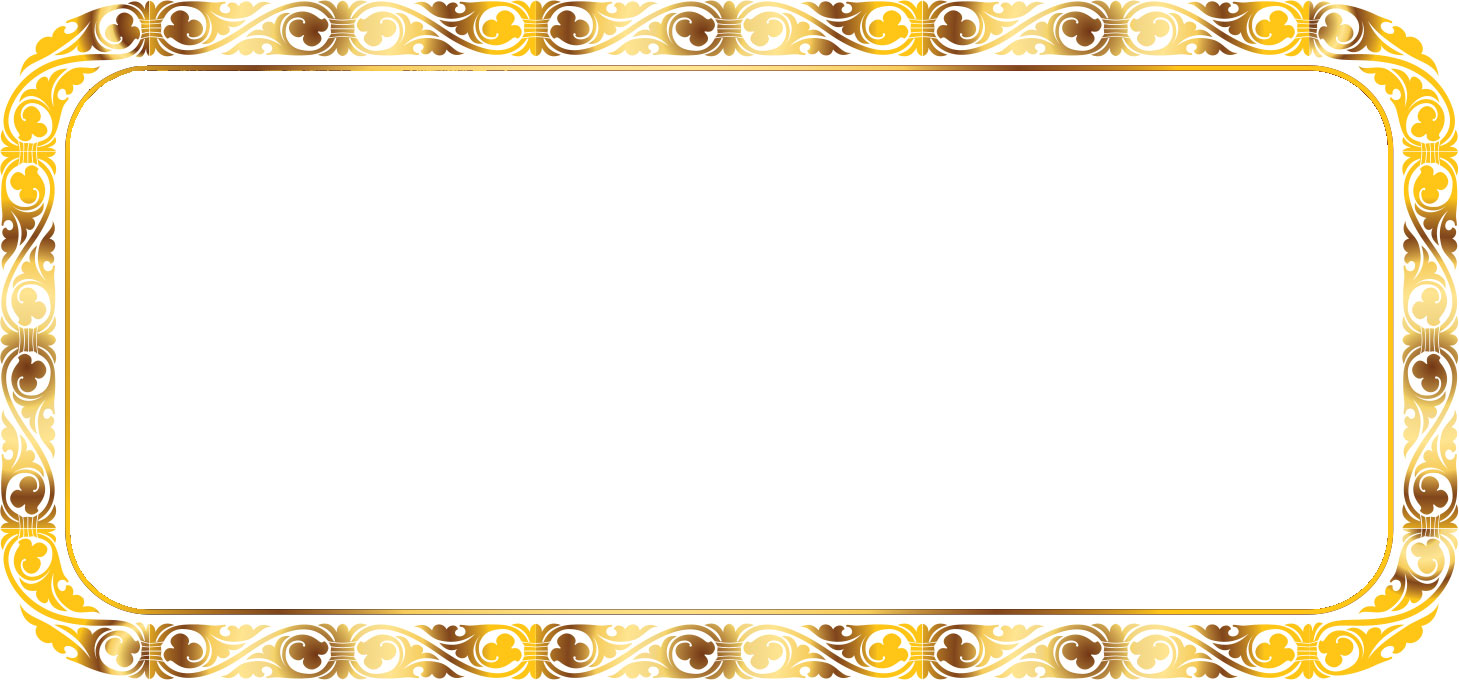 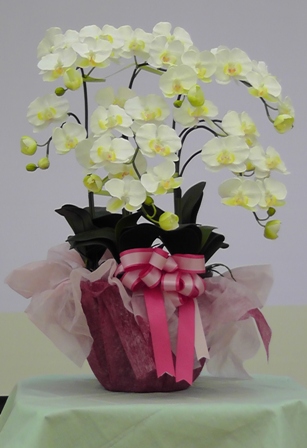 　　　　１１月３０日（土）、　福井商工会議所にて『平成２５年度　福井市ＰＴA研究大会』～子ども達の笑顔のために！広げようＰＴAの輪！～　      が行われました。◆第１回いじめ防止標語・親子メッセージコンクール　表彰式◆　　    　　　会長賞　六条小学校　２年　　いじめゼロ　やさしい心　そだてよう　　　　　    　　　 付属中学校　１年　 　　　　　　               その言葉で消える命がある　その言葉で救える命がある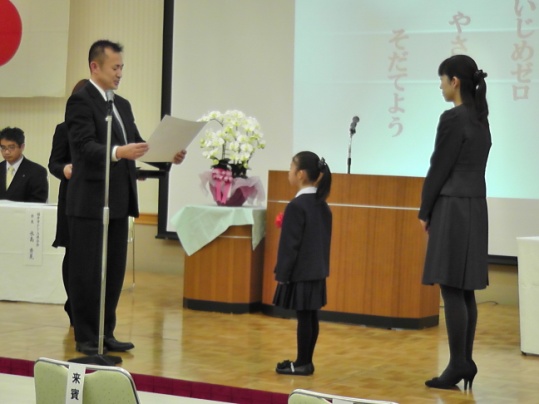 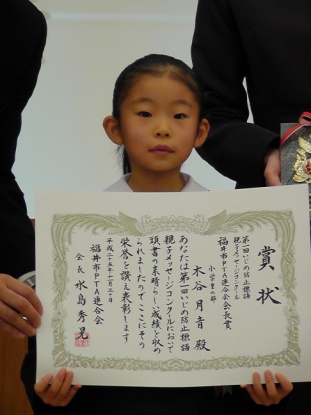 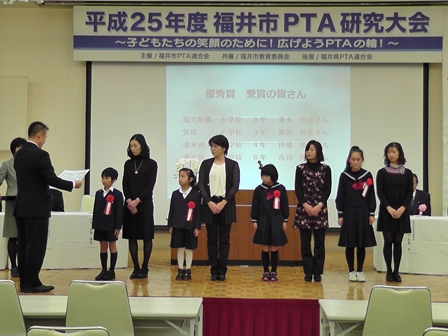 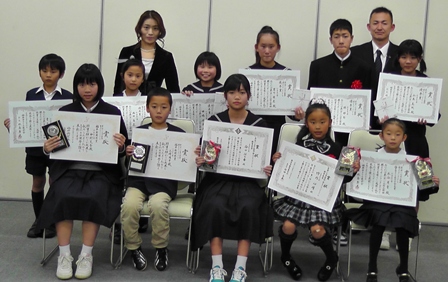 ◆基調講演 　テーマ ：　 親が変われば子どもも変わる ◆　　　　　　　　　　　　 講　 師 :    高橋史郎 先生　明星大学教授　玉川大学講師　親学推進協会会長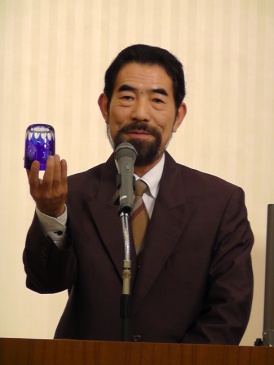 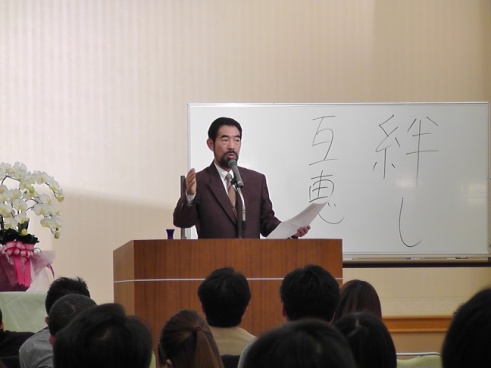 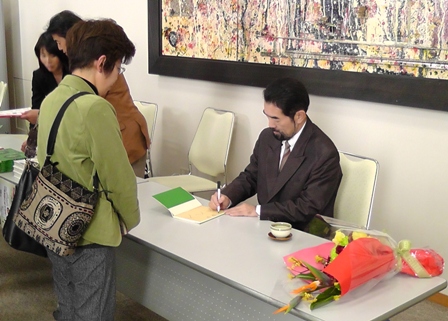  　　　　◉　教育に関して責任転嫁の連続だ。しかし、子どもの事は親の責任。親の態度をあらため、子に対して、きちんとした姿を見せて行く。　 　　　◉  子どもが学び成長して行くには「対人関係」と「自己制御」の力を身につけて行かなければならない。そのために親が成すべき事は子どもの思いをしっかり受け止め、時には壁となって、乗り越えて行く姿を見守ること。　　　　　 　　　◉　悪行をおこした時は、子の人格を信じながら、行為を叱るように。人格の否定はしてはならない。 　　　◉　親は子に真剣に向き合おう（家のおしえで種をまき　家の教えで芽が出たら　学校の教えで花が咲き　世間の教えで「み」が実る）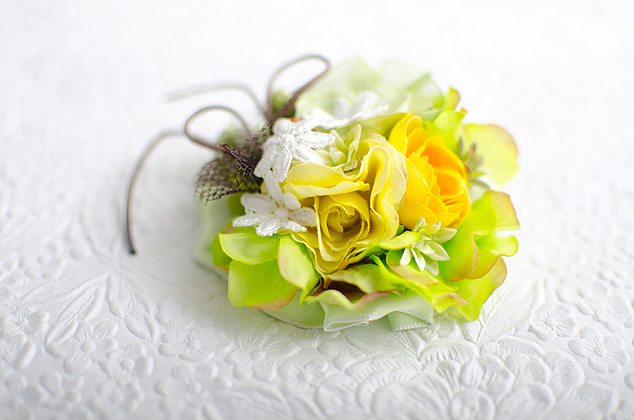 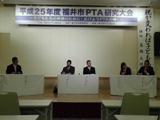 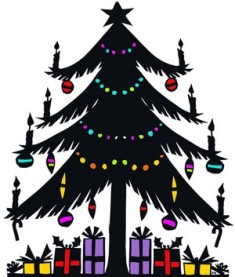 ◆パネルディスカッション　　　テーマ ： 尊敬される親になるためには　 　　　　　　 コーディネータ： 宇佐美副会長（司会）パネリスト　： 高橋先生　水島ＰTA会長　川島副会長　古石副会長親の価値観で子育てをしない。子どもの（幼児の）成長段階を学んで、それに合わせて行っていく。例えば、２歳後半ごろには思いやりや友達への優しさなどが出来上がってくる。３歳では自制心が確立される。これを踏まえて、幼少期から、真剣に向き合おう。　